  ALFALFA FIRE DISTRICT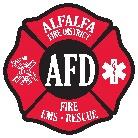 Special  MeetingAlfalfa Fire Station 25889 Alfalfa Market Rd., Alfalfa, OR                                                          June 17th , 2022 - 6:00 p.m.PLEASE MUTE OR TURN OFF CELL PHONEAGENDA1. Call to order / Pledge of Allegiance / Roll Call 2. Additions to Agenda / Visitor Input / Public Comment . Agenda items:`Discussion for purchasing replacement type 1 engine from Mohawk fire dept. 3.  Board member reports/comments: -- David Pike -- Nate Starr -- Carolyn Chase -- John Brooks -- Mark Laucks   Adjourn 